Imię i nazwisko:
.......................................................................................................................................................Tytuł/stopień naukowy/ reprezentowana uczelnia:
.......................................................................................................................................................Tytuł referatu:
.......................................................................................................................................................…………………………………………………………………………………………………………Streszczenie w języku polskim maksimum 7- 10 zdań. Proszę podać najważniejsze tezy wystąpienia:………………………………………………………………………………………………………………………………………………………………………………………………………………………………………………………………………………………………………………………..……..…………………………………………………………………………………………………..……..…………………………………………………………………………………………………..……..…………………………………………………………………………………………………..……..…………………………………………………………………………………………………..……..Adres e-mail i adres do korespondencji:
…………………………………………………………………………………....................................Telefon kontaktowy:................................................................................................................................................................Organizatorzy zastrzegają sobie możliwość wprowadzania zmian do programu konferencji.Liczba miejsc na konferencji jest ograniczona.Kartę zgłoszeniową należy przesłać na adres meilowy:    doktorancistw@onet.eu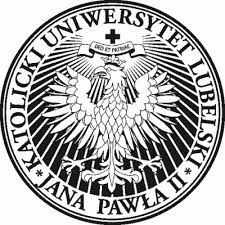       Karta zgłoszeniowa na konferencje doktorancką:         NAUCZYCIEL - WYCHOWAWCA - PEDAGOGWyzwania i zadania